                                                    Currículum Vitae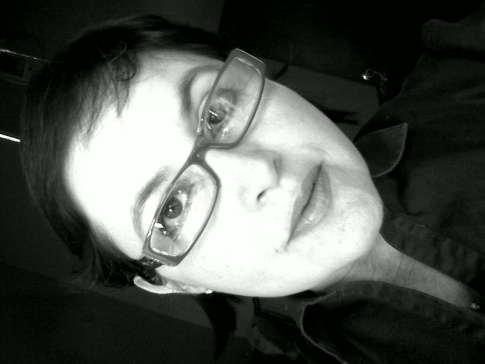 Datos GeneralesNombre:                     Leticia Núñez HernándezNacionalidad:              MexicanaR.F.C.                          NUHL 650323-2A7Domicilio:                     Calle 7 No. 7 Int. 4                                        Fracc. Joyas de Mocambo                                        Boca del Río., VeracruzCorreo Electrónico:      lenunez@uv.mx                                        letticianunez@hotmail.comGrados Académicos1989-1993LICENCIATURAEn Ciencias y Técnicas de la ComunicaciónFacultad de Ciencias de UNIVERSIDAD VERACRUZANA                                                Veracruz, Veracruz.1995-1996ESPECIALIDADEn Fotografía ProfesionalUNIVERSIDAD DEL CLAUSTRO DE SOR JUANAMéxico, D.F.1998-2000MAESTRÍAEn Comunicación y Diseño GráficoUNIVERSIDAD IBEROAMERICANAPuebla, Puebla.Experiencia Profesional  1992REPORTERA GRÁFICAEn  de Comunicación Social.Desempeñando actividades como Fotógrafa y Analista de InformaciónEn Veracruz, Veracruz.1992-1995REPORTERA GRÁFICACubriendo la fuente de información generalEn el DIARIO  VERACRUZVeracruz,  Veracruz.1995RESPONSABLE DEL ÁREA DE PROMOCIÓN YDIFUSIÓNEn el Servicio Estatal de EmpleoVeracruz, Veracruz1996FOTÓGRAFAEn la revista EL PASEANTEVeracruz, Veracruz. 2008…a la fechaREPORTERA GRÁFICACubriendo la fuente de Información GeneralEn AGN (Agencia Informativa Veracruzana)Disponible en: http: www. agninfover.comVeracruz, VeracruzExperiencia Docente1995-1997PROFESORAEn  en Diseño Gráfico,Licenciatura en Arquitectura de InterioresY en la carrera Técnica en Diseño GráficoImpartiendo las Experiencias Educativas:TALLER DE REDACCIÓNFOTOGRAFÍA ARTÍSTICA Y COMERCIALTALLER DE FOTOGRAFÍA IICOMUNICACIÓN Y LENGUAJE VISUALCOMUNICACIÓN Y DISEÑO VISUAL AUDIOVISUALES PROMOCIONALESEn el CENTRO DE ESTUDIOS GESTALTPARA EL DISEÑO Veracruz, Veracruz1995...a la fechaPROFESORAEn  Ciencias y Técnicas de la ComunicaciónImpartiendo :Taller de fotogragía i y iiDe la UNIVERSIDAD VERARUZANAVeracruz, Veracruz.2001...a la fechaPROFESORAEn  ENFERMERÍAImpartiendo :TALLER DE LECTURA Y REDACCIÓN A TRAVÉS DEL ANÁLISIS DEL MUNDO CONTEMPORÁNEO En el AFBG del MEFEn  la UNIVERSIDAD VERACRUZANA2001...a la fechaPROFESORAEn  PEDAGOGÍAImpartiendo :TALLER DE LECTURA Y REDACCIÓN A TRAVÉS DEL ANÁLISIS DEL MUNDO CONTEMPORÁNEO En el AFBG del MEFEn la UNIVERSIDAD VERACRUZANAVeracruz, Veracruz.2002...a la fechaPROFESORAEn  NUTRICIÓNImpartiendo :TALLER DE LECTURA Y REDACCIÓN A TRAVÉS DEL ANÁLISIS DEL MUNDO CONTEMPORÁNEO En el AFBG del MEIFDe Veracruz, Veracruz2002…a la fechaPROFESORAEn la FACULTAD DE INGENIERÍAImpartiendo la Experiencia Educativa;TALLER DE LECTURA Y REDACCIÓN A TRAVÉS DEL ANÁLISISDEL MUNDO CONTEMPORÁNEO En el AFBG del MEIFDe la UNIVERSIDAD VERACRUZANAVeracruz, Veracruz2003PROFESORAEn la FACULTAD DE CIENCIASDE LA COMUNICACIÓNDe la UNIVERSIDAD VERACRUZANAImpartiendo la Experiencia EducativaTALLER DE REDACCIÓNVeracruz, Veracruz2008…a la fechaPROFESORAEn  la FACULTAD DE CONTADURÍADe la UNIVERSIDAD VERACRUZANAImpartiendo la Experiencia Educativa:TALLER DE LECTURA Y REDACCIÓN A TRAVÉS DEL ANÁLISIS DEL MUNDO CONTEMPORÁNEOEn el AFBG DEL MEIF De la UNIVERDIAD VERACRUZANAVeracruz, ver. Asistencia a diplomados, cursos, talleres y simposios: 1995  Participación en el CURSO CONSERVACIÓN Y ORGANIZACIÓN DE ARCHIVOS FOTOGRÁFICOSCon una duración de 12 horasOrganizado por Instituto Veracruzano de Cultura Veracruz, Veracruz.1997Participación en TALLER DE CAPACITACIÓN EN EDUCACIÓNABIERTA Y A DISTANCIACon una duración de 20 horas.Los días 7,8 y 9 de eneroOrganizado por la DIRECCIÓN GENERALACADÉMICA DE HUMANIDADESDe la UNIVERSIDAD VERACRUZANAVeracruz, Veracruz. 1998Por haber cursado elDIPLOMADO EN LECTURA DE COMPRENSIÓN DE TEXTOS EN INGLÉSImpartido por la UNIVERSIDAD VERACRUZANAVeracruz, Veracruz2000Participación alCURSO CAPACITACIÓN PARA PROFESORES DE LECTURA Y REDACCIÓN EN EL CONTEXTO DEL NUEVO MODELO EDUCATIVOOrganizado por la Comisión Mixta de CapacitaciónY Adiestramiento  UV-FESAPAUVVeracruz, Veracruz2001Participación en el CURSO DE CAPACITACIÓN PARA PROFESORES DE LECTURA Y REDACCIÓNEN EL CONTEXTO DEL NUEVO MODELO EDUCATIVOCon una duración de 40 horasOrganizado por la Dirección GeneralDe Apoyo al Desarrollo Académico y laCoordinación del AFBG del Nuevo ModeloEducativo.De Veracruz, Veracruz.2001Participación en el DIPLOMADO DE COMPETENCIAS DE  ESPAÑOLA PARA EL NUEVO MODELOEDUCATIVOCon una duración de 240 horas.Dentro del Programa de Desarrollo de Competencias Académicas hacia el NMEDel 1 de enero al 31 agosto 2002Participación al Curso EL ÁREA DE FORMACIÓN BÁSICAGENERAL EN EL MODELO EDUCATIVO FLEXIBLECon una duración de 80 horasDentro del Programa Permanente de DesarrolloDe Competencias AcadémicasLos días 15, 22 y 29 de junio y 6 y 11 de julio2002Participación en el CURSO-TALLER FUNDAMENTOS Y OPERACIÓNDE LOS PROGRAMAS DE LAS EXPERIENCIASEDUCATIVAS DEL AFBGCon duración de 30 horasDentro del Programa Permanente de DesarrolloDe Competencias AcadémicasDe Los días 5, 12 y 19 de octubreXalapa, Ver.2002Participación en el CURSO-TALLER HABILIDADES DE LECTURA Y ESCRITURA A NIVEL SUPERIORCon duración de 40 horasDentro del Programa Permanente de DesarrolloDe competencias AcadémicasDe Del 9 al 13 de diciembreEn Xalapa, Veracruz2003Participación en el CURSO DESARROLLO DE LAS COMPETENCIAS GRAMATICALES PARA  ESCRITURADentro del Programa Permanente de DesarrolloDe competencias AcadémicasDe Con una duración de 30 horasDel 21 al 25 de julioEn Veracruz, Ver.2004  Participación en elCURSO-TALLER PROGRAMAS DE EXPERIENCIASEDUCATIVAS.Dentro del Programa Permanente Desarrollo de Competencias AcadémicasDe  la UNIVERSIDAD VERACRUZANACon duración de   60 horasDel 21 de agosto al 21 de septiembreEn Veracruz, Ver. 2005Participación en el CURSO-TALLER ESTRATEGIAS DIDÁCTICASAPLICADAS A  REDACCIÓN.Dentro del Programa Permanente deDesarrollo de Competencias Académicas De  Con una duración de 22 horas Del  17 al 19 de marzo En Veracruz, Ver.2005Participación a la“CAPACITACIÓN A PROFESORES” del Programa Permanente de Desarrollo de Competencias AcadémicasDe la UNIVERSIDAD VERACRUZANACon una duración de 32 horasLos días 29,30, 31 de mayo y el 1 de junio.En Huatusco, Veracruz.2005Participación en el TALLER DE CAPACITACION PARA JURADOSEl día 17 de junioEn el Instituto de Ingeniería de la UNIVERSIDAD VERACRUZANAVeracruz, Ver. 2005  Contribución en laImplantación del MODELO EDUCATIVOINTEGRAL Y FLEXIBLE.Participando en la Mesa de Trabajo:ANÁLISIS DE LAS NECESIDADES SOCIALES  Y DE LA DISCIPLINA Los días 12 de diciembre de 2002  y el 20 de septiembre   En la UNIVERSIDAD VERACRUZANA  Veracruz, Ver.2006Asistencia alPRIMER SIMPOSIO VERACRUZANO DE OTOÑO“POLÍTICA EN MÉXICO”Los días 16 y 17 de noviembreCon una duración de 20 horasOrganizado por la UNIVERSIDAD VERACRUZANAA TRAVÉS DEL SISTEMA DE ENSEÑANZA ABIERTAEn Veracruz, Ver. 2008Asistencia alSIMPOSIO VERACRUZANO DE OTOÑO“¿QUÉ TAN PÚBLICO ES ESL ESPACIO PÚBLICO EN MÉXICO?”Los días 27 y 28 de noviembreCon una duración de 20 horasOrganizado por la VICERRECTORÍA REGIÓN VERACRUZ-BOCA DEL RÍO2009Participación al CURSO-TALLER FOMENTO AL DISFRUTE DE LA LECTURADel 26 AL 30 de enero Con una duración de 60 horasOrganizado por la UNIVARSIDAD VERACRUZANAVeracruz, Ver. 2009Participación en el CURSO-TALLER: COMPETENCIAS DEL FACILITADOREN LÍNEAEn el marco del Programa de Formación deAcadémicosDe la UNIVERSIDAD VERACRUZANACon una duración de 30 horasDel 13 al 17 de julio En Boca del Río, Veracruz.2009Participación en elCURSO-TALLER: COMUNICACIÓN ESCRITAEn el marco del Programa de Formación de AcadémicosDe la UNIVERSIDAD VERACRUZANACon una duración de 30 horasDel 20 al 24 de julioVeracruz, Ver. 2009Participación al CURSO-TALLER: LOS ALCANCES PRÁCTICOS DEL ANÁLISIS Y ARGUMENTACIÓN, HABILIDADESANALÍTICAS DEL PENSAMIENTOEn el marco del Programa de Formación de AcadémicosImpartido por la UNIVERDIDAD VERACRUZANACon una duración de 30 horasDel 27 de noviembre al 5 de diciembreVeracruz, Ver.2010Participación al CURSO-TALLER: ECOPOIESIS RITUALEn el marco del Programa de Formación deAcadémicosDe la UNIVERSIDAD VERACRUZANACon una duración de 20 horasDel 2 al 5 de febreroVeracruz, Ver. 2011Participación en la Reunión del TALLER DE PROYECTO AULAOrganizado por la Dirección General de Desarrollo Académico. Dirección del AFBGCon una duración de 8 horasEl día 3 de junioBoca del Río, Ver. 2011Asistencia A la  1ª. JORNADA ACADÉMICA LECTURA Y ESCRITURA EN EL NIVEL UNIVERSITARIOOrganizado por el Área de Formación Básica GeneralAcademia Estatal de Lectura y RedacciónRealizada los días 28 y 29 de octubreEn el Hotel BelloBoca del Río, Ver. Cursos,  Talleres, Presentaciones de libros, Dirección de trabajos de Tesis, Ponencias, Exposiciones y Conferencias Impartidos:1995Instructora en elCURSO: INTRODUCCIÓN A LA TEORÍA GESTALTImpartido en el Centro de Estudios Gestalt para el DiseñoEl día 3 de agostoBoca del Río, Veracruz1997Instructora en el CURSO-TALLER DE FOTO ESTUDIOImpartido en el Centro de EstudiosGestaltEn el mes de marzoEn Boca del Río, Veracruz1998Instructora en elTALLER DE REDACCIÓN DE DOCUMENTOSADMINISTRATIVOSImpartido en  de Administración De Empresas, Administración de EmpresasTurísticas y Sistemas ComputacionalesAdministrativos De Del 12 al 17 de diciembreDuración 40 horasVeracruz, Veracruz1999Instructora en el TALLER DE REDACCIÓN DE DOCUMENTOSADMINISTRATIVOSImpartido en  de AdministraciónDe Empresas, Administración de EmpresasTurísticas y Sistemas Computacionales AdministrativosDe  Del 10 al 25 de mayoDuración 40 horasVeracruz, Veracruz1999Instructora en el TALLER DE REDACCIÓN DE DOCUMENTOSADMINISTRATIVOSImpartido en  de AdministraciónDe Empresas, Administración de EmpresasTurísticas y Sistemas Computacionales Administrativos De Del 12 al 27 de junio en elTURNO MATUTINODuración 40 horasVeracruz, Veracruz1999Instructora en elTALLER DE REDACCIÓN DE DOCUMENTOSADMINISTRATIVOSImpartido en  de AdministraciónDe Empresas Administración de EmpresasTurísticas y Sistemas Computacionales AdministrativosDe Del 12 al 27 de junio en elTURNO VESPERTINODuración 40 horasVeracruz, Veracruz1999Exponente en la EXPOSICIÓN GRÁFICA ESCULTÓRICAPresentada en la Museo de Historia NaturalDel 8 al 30 de junio En la UNIVERSIDAD IBEROAMERICANA En Puebla, Pue.2000Participación en las MESAS DE DISCUSIÓN“FUNCIÓN SOCIAL DEL COMUNICADOR”En la UNIVERSIDAD LOYOLA DEL PACÍFICOEn Acapulco, Gro. 2001Instructora en elTALLER DE ORTOGRAFÍA Y REDACCIÓNEn el marco del CURSO-TALLER APOYO A LATITULACIÓNOfrecido por  de Administración de Empresas, Administración de EmpresasTurísticas De Del 17 de febrero al 26 de mayoDuración 5 horasVeracruz, Veracruz2002Participar en laCONFERIENCIA LA MUJER VERACRUZANA EN LA FOTOGRAFÍAEn el marco del primer encuentro fotográfico En el puerto de Veracruz.2001Ponente  impartiendo el tema:TALLER DE ORTOGRAFÍA Y REDACCIÓNDentro del CURSO-TALLER:”APOYO A LA TITULACIÓN”Ofrecido por la Facultad de Empresas y Empresas TurísticasDe la UNIVERSIDAD VERACRUZANACon una duración de 5 horasDel 17 de febrero al 26 de mayo Veracruz, Ver. 2002Profesor/Asesor en el “PRIMER TALLER DE APOYO A LA TITULACIÓN”Ofrecido por la Facultad de Ciencias de la ComunicaciónDe la UNIVERSIDAD VERCRUZANADuración de 35 horasDel 12 de octubre 2002 al 18 de enero de 2003Boca del Río, Ver.2002Ponente  Impartiendo el tema. ORTOGRAFÍA Y REDACCIÓNDentro del PRIMER TALLER DE APOYO A LA TITULACIÓNOrganizado la Facultad de Ciencias de la ComunicaciónCon una duración de 10 horas.Del 12 de octubre del 2002 al 18 de enero de 2003Veracruz, Ver. 2002ExpositoraEn la Exposición Fotográfica: “13 VISIONES DE LUZ”En el marco del XXII Aniversario de la Facultad de PsicologíaRegión VeracruzDe la UNIVERSIDAD VERACRUZANAVeracruz, Ver. 2002ExpositoraDentro del FORO: “JÓVENES FOTÓGRAFOS”Durante el XXII Aniversario de la Facultad de PsicologíaRegión VeracruzDe la UNIVERSIDAD VERACRUZANAVeracruz, Ver. 2003Asesor Del trabajo recepcional: “LA FOTOGRAFÍA Y EL COMUNICADOR SOCIAL EN EL IVEC”De Héctor Antonio Juárez AguilarQuien presentó su examen el 14 de febrero en la Facultad de Ciencias de la ComunicaciónBoca del Río, Ver. 2010Presentación del libro:HAMLET Y MACBETH de ShakespeareEn el marco del FESTIVAL DE LA LECTURAOrganizado por la UNIVERSIDAD VERACRUZANAVeracruz, Ver. 2010Participación en la reunión delTALLER DE PROYECTO AULAQue se llevó a cabo el día 3 de junioCon una duración de 8 horasEn el Hotel Bello Boca del Río, Ver. 2011Moderadora En la 1ª. JORNADA ACADÉMICA LECTURA Y ESCRITURA EN EL NIVEL UNIVERSITARIORealizada los días 28 y 29 de octubreEn el Hotel BelloBoca del Río, Ver. 2011-2012 Elaboración, ejecución y evaluaciónDel Diseño Instruccional: EXPOSICIÓN  UNIVERISITARIA: UNIFICACIÓN DE CRITERIOS DE REALIZACIÓN Y APLICACIÓN  DE LAS ESTRATEGIAS METODOLOGÓGICAS DE ENSEÑANZA/APRENDIZAJE, COMO HERRAMIENTAS COMUNICATIVAS Y DE AUTOAPRENDIZAJEPara la Experiencia Educativa: TALLER DE LECTURA Y REDACCIÓNA TRAVÉS DEL ANÁLISIS DEL MUNDO CONTEMPORÁNEO En el contexto del PROYECTO AULAImplementado en la UNIVERSIDAD VERACRUZANABoca del Río, Ver. Trabajos Publicados:1992-1993Trabajos periodísticos: fotos, fotoreportajes yReportajesEn el periódico LA CRÓNICA De Xalapa, Ver. y EL PASEANTE de Veracruz, Ver. 1998Artículo UN PASEO POR LOS INICIOS DEL FOTOPERIODISMO MUNDIALPublicado en la REVISTA MEXICANADE LA COMUNICACIÓN No. 52 Año XPublicación de Circulación Nacional2002ReseñaPARA MATAR EL OLVIDO UNA PUESTA EN CIRCULACIÓN DE  LOSESTUDIOS COMUNICATIVOSPublicado en el ANUARIO de INVESTIGACIONES DE LA COMUNICACIÓNEditado por el CONEICC (Consejo NacionalPara   e Investigación de las Ciencias de )Publicación DE Circulación Nacional2003Artículo MIRAR ES APREHENDER  SEA MENTIRA (FOTOGRAFÍA, VERDAD, FICCIÓN Y NUEVAS TECNOLOGÍASPublicado en LA PALABRA Y EL HOMBRERevista de Publicación de circulación Estatal2005Artículo EL TÍO PETROS Y  GOLBACHPublicado en  1  Enero-junioCO/INCIDENCIAS(ISSN 1870-2392) De  QUINTANA ROOEn Chetumal, Quintana Roo.2013ArtículoCOMUNICACIÓN Y EDUCACIÓN BAJO LAIMPRONTA DEL PENSAMIENTO COMPLEJOPublicado en la Revista RAZÓN Y PALABRANo. 83 junio-agosto 2013Del Tecnológico de MonterreyRevista electrónica en Iberoamérica Especializada en Comunicologíahttp://www.razonypalabra.org.mx/